PAASWAKEWe zijn in stilte in de donkere kerk en wachten.	De komst van het lichtBij het graf een stem	De vrouwen die met Jezus waren meegetrokken van Galilea naar Jeruzalem volgden Jozef van Arimatea om Jezus te begraven.Ze zagen het graf en hoe het lichaam werd neergelegd.Toen rolde hij een steen voor de ingang van het graf.De vrouwen keerden terug naar huis. Ze maakten kruiden en balsem klaar. Op de sabbat rustten ze, zoals was voorgeschreven.Op onze eigen pelgrimstochtnaar het land van vrijheid en verlangenis deze zaterdag, deze sabbat, een rustdag.De nacht is gevallen.Er is alleen nog maar een graf.Maar de stilte van deze nachtis vervuld met een geheimzinnige verwachting:er gaat iets gebeuren!voorganger	Wachters op de morgen, hoe ver is de nacht?allen		Ontwaak wie nog slaapt, en sta op uit de dood!vg		Wachters op de morgen, hoe ver is de nacht?allen		Ontwaak wie nog slaapt, en sta op uit de dood!vg		Wachters op de morgen, hoe ver is de nacht?allen		Ontwaak en sta op, uw licht is opgegaanAllen gaan staan.Intocht van het lichtLied 598De Paaskaars wordt binnengedragen.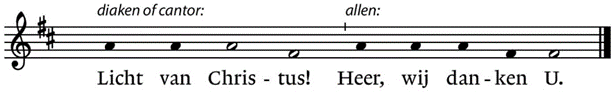 (drie maal te zingen, steeds een toon hoger)Het Licht wordt geplaatst en aan elkaar doorgegeven.Terwijl we doorlopend zingen:Zangen zoeken en zien 182 : 1e keer solo, daarna allenLicht dat terug komt.Hoop die niet sterven wil.Vrede die bij ons blijft.De Lof van het Lichtvg	U allen hier tegenwoordig, om uw stem te verheffen en de opstanding te vieren:Verheft uw harten.Het is goed, Levende God, U met hart en ziel toe te zingen en te zegenen,want de dood ging voorbij aan de deur van uw volk.Zo was het in deze nacht toen U Israël uit Egypte bevrijdde en hen op het droge door de zee geleidde: de nacht, waarin U als een vuurkolom het donker hebt verdreven.Dit is de nacht, die heel de aarde rond gevierd wordt als de nacht van bevrijding uit het duister van de kwade machten.Dit is de nacht, waarin als eerste de Mensenzoon, de banden van de dood heeft losgemaakt en machteloosheid is doorbroken.Het leven had geen zin, als wij niet konden hopen op een omgekeerde wereld,als niet het licht van uw aanschijn over ons was opgegaan.Daarom zegenen en danken wij u, Lichtende!allen	Laat dan het licht, dat U in ons midden hebt ontstoken – laat deze kaars, teken, waaraan wij ons koesteren, niet verkwijnen in ons midden,wijs ons de weg in het licht van Pasen.vg	Maak zo ook ons tot licht te midden van zoveel duister in deze wereldtijd.allen	Door Hem, Messias Jezus, die is opgegaan als de Morgenster.Lied 600 : 1, 2, 3We doven het licht van onze kaarsen en gaan weer zitten.GebedLied 592	Nacht van het Gedenken
In de traditie van deze nacht lezen wij in de Schriften, over Schepping, Uittocht, Herrijzenis en Opstanding.vraag	Waarom is deze nacht zo anders dan alle andere nachten?allen	Dit is de nacht van het gedenken.	De nacht, waarin hemel en aarde zijn geschapen.	De nacht, waarin wij mensen zijn geroepen	uit het duister naar het licht,	uit slavernij naar vrijheid,	uit de dood naar het leven!vg	Daarom horen we uit het begin van de bijbel:Genesis 1 : 1 t/m 5	ScheppingIn het begin schiep God de hemel en de aarde. De aarde was woest en doods, duisternis lag over de oervloed, en over het water zweefde Gods geest.God zei: ‘Laat er licht zijn,’ en er was licht. God zag dat het licht goed was, en Hij scheidde het licht van de duisternis; het licht noemde Hij dag, de duisternis noemde Hij nacht. Het werd avond en het werd morgen. De eerste dag.Lied 296 : coupletten solo, refrein allenvraag	Waarom is deze nacht zo anders dan alle andere nachten?allen	Omdat God in deze nacht zijn volk uit Egypte heeft geleid	en droogvoets liet gaan door de zee.vg	Daarom horen wij uit het boek Exodus:Exodus 14 : 15 t/m 25 	UittochtDe HEER zei tegen Mozes: ‘Waarom roep je Mij te hulp? Zeg tegen de Israëlieten dat ze verder trekken. Jij moet je staf geheven houden boven de zee en zo het water splijten, zodat de Israëlieten dwars door de zee kunnen gaan, over droog land. Ik zal de Egyptenaren onverzettelijk maken zodat ze hen achterna gaan, en dan zal Ik mijn majesteit tonen door de farao en zijn hele leger, zijn wagens en zijn ruiters, ten val te brengen. De Egyptenaren zullen beseffen dat Ik de HEER ben, als Ik in mijn majesteit de farao, met al zijn wagens en ruiters, ten val heb gebracht.’De engel van God, die steeds voor het leger van de Israëlieten uit was gegaan, stelde zich nu achter hen op. Ook de wolkkolom, die eerst voor hen uit ging, stelde zich achter hen op, zodat hij tussen het leger van de Egyptenaren en dat van de Israëlieten kwam te staan. Aan de ene kant bracht de wolk duisternis, aan de andere kant verlichtte de vuurzuil de nacht. Die hele nacht konden de legers niet bij elkaar komen. Toen hield Mozes zijn arm boven de zee, en de HEER liet de zee terugwijken doorgedurende de hele nacht een krachtige oostenwind te laten waaien. Hij veranderde de zee in droog land. Het water spleet, en zo konden de Israëlieten dwars door de zee gaan, over droog land; rechts en links van hen rees het water op als een muur. De Egyptenaren achtervolgden hen, alle paarden en wagens van de farao en al zijn ruiters gingen achter hen aan de zee in. Maar in de morgenwake keek de HEER vanuit de vuurzuil en de wolkkolom neer op het Egyptische leger en zaaide paniek onder hen. Hij liet de wielen van de wagens vastlopen, zodat de Egyptenaren met moeite vooruitkwamen. ‘Laten we vluchten!’ riepen ze. ‘De HEER steunt de Israëlieten, Hij strijdt tegen ons!’Lied 605 : 1 allen, 2 vrouwen, 3 allen, 4 mannen, 5 allenvraag	Waarom is deze nacht anders dan alle andere nachten?allen	Dit is de nacht waarin wij de belofte van God gedenken dat hij ons zal doen herrijzen. Hij zal ons – door Zijn Geest – als nieuw zal maken, mensen met toekomst.voorganger	Daarom horen wij uit de profeet Ezechiël:Ezechiël 37 :  1 t/m 14		HerrijzenisIk werd opnieuw door de hand van de HEER gegrepen. Zijn geest voerde mij mee en Hij zette mij neer in een dal vol beenderen. Ik moest er aan alle kanten omheen lopen, en zo zag ik dat er verspreid over het dal heel veel beenderen lagen, die helemaal waren uitgedroogd. De HEER vroeg mij: ‘Mensenkind, kunnen deze beenderen weer tot leven komen?’ Ik antwoordde: ‘HEER, mijn God, dat weet U alleen.’ Toen zei Hij: ‘Profeteer, en zeg tegen deze beenderen: “Dorre beenderen, luister naar de woorden van de HEER! Dit zegt God, de HEER: Beenderen, Ik ga jullie adem geven zodat jullie tot leven komen. Ik zal jullie pezen geven, vlees op jullie laten groeien en jullie met huid overtrekken. Ik zal jullie adem geven zodat jullie tot leven komen. Dan zullen jullie beseffen dat Ik de HEER ben.”’Ik profeteerde zoals mij was opgedragen. Zodra ik dat deed hoorde ik een geluid, er klonk een geruis van botten die naar elkaar toe bewogen en zich aaneenvoegden. Ik zag pezen zich aanhechten en vlees groeien, ik zag hoe er huid over de botten heen trok, maar ademen deden ze nog niet. Toen zei Hij tegen mij: ‘Profeteer tegen de wind, profeteer, mensenkind, en zeg tegen de wind: “Dit zegt God, de HEER: Kom uit de vier windstreken, wind, en blaas in deze doden, zodat ze weer gaan leven.”’ Ik profeteerde zoals Hij mij gezegd had, en de lichamen werden met adem gevuld. Ze kwamen tot leven en gingen op hun voeten staan: een onafzienbare menigte.En Hij zei tegen mij: ‘Mensenkind, deze beenderen zijn het volk van Israël. Het zegt: “Onze botten zijn verdord, onze hoop is vervlogen, onze levensdraad is afgesneden.” Profeteer daarom en zeg tegen hen: “Dit zegt God, de HEER: Mijn volk, Ik zal jullie graven openen, Ik laat jullie uit je graven komen en Ik zal jullie naar het land van Israël brengen. Mijn volk, als Ik je graven open en jullie uit je graven laat komen, zullen jullie beseffen dat Ik de HEER ben. Ik zal jullie mijn adem geven zodat jullieweer tot leven komen, Ik zal jullie in je eigen land laten wonen, en jullie zullen beseffen dat Ik de HEER ben. Wat Ik gezegd heb, zal Ik doen – zo spreekt de HEER.”’Lied 610 : 1, 2, 3, 4vraag	Waarom is deze nacht zo anders dan alle andere nachten?allen	Omdat Jezus Christus onze Heer in deze nacht de boeien van de dood verbrak en uit het graf is opgestaan.vg	Daarom horen wij uit het evangelie volgens Marcus:We gaan staan.Marcus 16 : 1 t/m 8		OpstandingToen de sabbat voorbij was, kochten Maria van Magdala en Maria, de moeder van Jakobus, en Salome geurige olie om Hem te balsemen. Op de eerste dag van de week gingen ze heel vroeg in de ochtend, vlak na zonsopgang, naar het graf. Ze zeiden tegen elkaar: ‘Wie zal voor ons de steen voor de ingang van het graf wegrollen?’ Maar toen ze opkeken, zagen ze dat de steen al was weggerold; het was een heel grote steen. Toen ze het graf binnengingen, zagen ze rechts een in het wit geklede jongeman zitten. Ze schrokken vreselijk. Maar hij zei tegen hen: ‘Wees niet bang. Jullie zoeken Jezus van Nazaret, die gekruisigd is. Hij is opgewekt uit de dood, Hij is niet hier; kijk, dat is de plaats waar Hij was neergelegd. Ga terug en zeg tegen zijn leerlingen en tegen Petrus: “Hij gaat jullie voor naar Galilea, daar zullen jullie Hem zien, zoals Hij jullie heeft gezegd.”’Ze gingen naar buiten en vluchtten bij het graf vandaan, want ze waren bevangen door angst en schrik. Ze waren zo erg geschrokken dat ze tegen niemand iets zeiden.Lofprijzing	Lied 338b (3x)We gaan zitten.Doopgedachtenisvraag	Waarom is deze nacht zo anders dan alle andere nachten?vg	Dit is de nacht waarin wij worden teruggebracht naar de oorsprong van onze doop: ook wij zijn door het water getrokken, bekleed met licht, beademd met nieuw leven. Een nieuwe naam is over ons uitgesproken.allen	Deze nacht gedenken we hoe ook wij zijn weggeroepen uit dood en duisternis. Geen dag en geen nacht zijn groter dan deze. vg	In deze nacht vernieuwen wij ons geloof in God. In Vader, Zoon en heilige Geest. Ten teken, dat wij voor Hem willen leven. In deze nacht heeft God ons geopenbaard dat zijn liefde sterker is dan alle dood. Dat Jezus Christus uit de dood verrezen de nieuwe schepping is. In deze nacht keren wij terug tot op het moment van onze doop. Ook als wij het teken van de doop niet hebben ontvangen, mag dit water ons verfrissen en vernieuwen.Het water wordt in het doopvont gegoten.DoopgebedLied 350 : 1, 2, 3, 4We komen – met liturgieboekje en kaars – rond het doopvont staan.Hernieuwing van de doopbeloftevg	Wijzen jullie alles af wat Gods schepping ondermijnt, afbreekt en vernietigt?allen	Dat wijzen wij af.vg	Wijzen jullie alles af wat de vrijheid bedreigt en de doortocht naar het leven belemmert?allen	Dat wijzen wij af.vg	Wijzen jullie alles af wat mensen vervreemdt van elkaar en harten koud maakt en van steen?allen	Dat wijzen wij af.vg	De Eeuwige is onze God, God over de god en Vader van zijn volk onderweg, Schepper van hemel en aarde. Die ons de aarde heeft toevertrouwdallen	Dat geloven wij.vg	Zijn rijk van vrede is nabijgekomen in Jezus van Nazareth, de Messias. Hij roept ons Hem te volgen.allen	Dat geloven wij.vg	De Geest is het die levend maakt, die ons leidt in de waarheid, ons lokt met het visioen van een wereld waar het menselijk toegaat. Die met ons gaat naar de toekomst.allen	Dat geloven wij.vg	Zo vraag ik je met welke naam heeft de Eeuwige jou (bij je doop) geroepen?allen	Allen noemen hun (doop)naam.vg	Zo rust dan onze naam in de palm van Gods hand.	In de Naam van de Vader, de Zoon, en de Heilige Geest.	Aarzel niet om van de opgestane Heer te getuigen!Lied 612 : 1 en 3We ontsteken onze kaarsen aan de Paaskaars.Bij het doopvont kan – wie dat wil – tastbaar de eigen doop gedenken door het water aan te raken of door met water het voorhoofd aan te raken of het lichaam te bekruisen.Ondertussen zingen we, herhalend	Lied 333Gebeden- Dankgebed en voorbeden met responsie lied 458b - Gebed in stilte- Gezamenlijk ‘Onze Vader’Paasgroetvg	De Heer is waarlijk opgestaan!allen	Christus is waarlijk opgestaan!vg	De Heer is waarlijk opgestaan!allen	Halleluja!Lied 624 : 1 en 2Zending en ZegenAllen zingen	Amen.Orgelspel	Postlude 'Christus onze Heer verrees'- Piet PostPaaswakeVoorganger	ds. Dick SteenksOrganist	Marcus van DrielOuderling	Kees AbrahamseDiaken	Marian Kamerman en Carin HartmanLector	Marian KamermanKoster	Leo SimpelaarSolozang	Marjolein AttasioStemmenTechniciDe Bijbelteksten zijn ontleend aan	NBV21, © 2021Tekstverwerking	Marian Kamerman, Joke Oosterwijk,	Riet Ouwehand-Struijk